   XXI. županijsko Natjecanje iz hrvatskoga jezika 4. ožujka 2016. 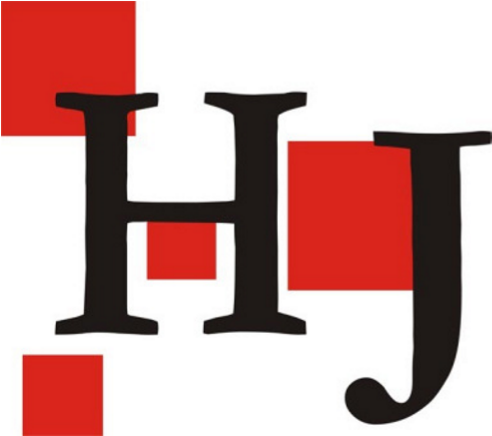  sedmi (VII.) razred  zaporka   (peteroznamenkasti broj i riječ) broj bodova:      Upute natjecateljima Test se piše 90 minuta. Prije rješavanja testa treba pozorno ispuniti listić sa zaporkom (čitljivo i pravopisno točno). Natjecatelj zaporku treba napisati na bijelu i žutu omotnicu te na prvu stranicu testa. Zadatke testa treba pozorno pročitati. Treba pozorno slijediti upute u zadatku.  Rješenja treba upisivati plavom kemijskom olovkom na za to predviđena mjesta. U testu nije dopušteno precrtavanje, ispravljanje i šaranje (ako postoje nedoumice pri oblikovanju točnih odgovora, treba se koristiti radnim papirom dobivenim od škole). Odgovori ne smiju biti pisani tiskanim slovima. Odgovori trebaju biti pravopisno i gramatički točni. Nakon završetka pisanja test, radni papir i bijelu omotnicu treba staviti u žutu omotnicu koju treba predati članu Povjerenstva. Nakon objave privremene ljestvice poretka natjecatelj ima pravo uvida u test i pravo na pisanu žalbu.                                                    Želimo Ti uspjeh na Natjecanju!                 Županijsko povjerenstvo: 1.___________________________________              (predsjednik Županijskoga povjerenstva) 2.___________________________________   	 	 	 	 	 	 	    (član Županijskoga povjerenstva) 3.___________________________________   	 	 	 	 	 	 	   (član Županijskoga povjerenstva)                                                                          Tada se Prometej zauzme za svoje stvorove: nauči ih promatrati izlazak                                                                             i zalazak zvijezda, uputi ih u vještinu brojenja i u pisanje slova...   Odgovor napiši na pripadajuću crtu. U kojemu su glagoljskome misalu zabilježeni prvi čakavski stihovi? 	 	 	 ______________________________________________ Odgovor napiši na pripadajuću crtu. Kako se naziva posebno ukrašeno početno slovo u prvim glagoljskim knjigama pisanim rukom? ______________________________________________ Odgovor napiši na pripadajuće crte. Kojim su pismima tiskane hrvatske inkunabule? _______________________________________________________________ _______________________________________________________________ Odgovor napiši na pripadajuće crte. Koje su rječnike napisali sljedeći autori? Jakov Mikalja ___________________________________ Juraj Habdelić  __________________________________ Odgovor napiši na pripadaju u crtu. Kako se naziva znak ~ koji Ljudevit Gaj predlaže iznad slova c, d, l, n, s, z, g? ______________________________________________ Prepiši pisanim slovima, prema pravilima o pisanju velikoga i maloga slova, dijelove rečenica otisnute velikim tiskanim slovima.  	 Olimpijske igre naziv je za igre održavane u ___________________________________ u                                 	 	 	 	 	 	            ANTIČKOJ GRČKOJ slavu Zeusa, _______________________________, čiji je kip postavljen u Olimpiji. Danas su                                 	 	      VRHOVNOGA BOGA Olimpijske igre međunarodna natjecanja u mnogobrojnim sportskim disciplinama. Tko je najveći  ________________________u povijesti___________________?  OLIMPIJAC  	 	 	IGARA Po statistici ____________________________________________________________________                                     MEĐUNARODNOGA OLIMPIJSKOG ODBORA       s 22 olimpijske medalje to je američki plivač Michael Phelps.                                           Zaokruži slovo ispred točnoga odgovora.   Koja je rečenica napisana pravopisno točno? „Bogovi u antičkome svijetu”, radionica za učenike sedmih razreda održat će se u        Zagrebu sljedećega petka, 11. ožujka 2016. godine.  „Bogovi u antičkome svijetu”, radionica za učenike sedmih razreda, održat će se u        Zagrebu sljedećega petka 11. ožujka 2016. godine.  „Bogovi u antičkome svijetu”, radionica za učenike sedmih razreda, održat će se u        Zagrebu, sljedećega petka 11. ožujka 2016. godine.   „Bogovi u antičkome svijetu”, radionica za učenike sedmih razreda, održat će se u        Zagrebu sljedećega petka, 11. ožujka 2016. godine. Napiši č ili ć na prazne crte u riječima.        Klik___u___i od sreće, Ikar je letio nebeskim plavetnilom pokre___u___i krila koja su mu         na ramenima bila pri___vrš___ena voskom. Zaboravio je Dedalovo upozorenje da se čuva         Sunčeve topline koja bi mogla otopiti vosak, ali i površine mora zasi___ene parom od         čega bi krila mogla otežati. Napiši ije, je ili i na prazne crte u riječima.         Dedal je kasno prim___tio da su se Ikarova krila počela odl___pljivati. Uskoro je vid___o                    da su se potpuno odl___pila te se trenutak poslije njegov voljeni sin srušio u morski bezdan.  Odgovor napiši na pripadaju e crte. Kojoj vrsti pripadaju podcrtane riječi?         Dok su nadlijetali otoke, Ikar se osjećao sve sretnijim (___________) potpuno               (___________) zaboravivši na očev savjet te je došao blizu (___________) Sunca. Dopuni rečenice imenicom u odgovarajućemu padežu. Atena je najmudrija Zeusova ____________ .                                                                    kći Na _____________ smo slušali mit o Orfeju.                         radio                             Ne osvrći se za  ______________________.                                                  neprijatelj _______________, ne izazivaj taj strašni rat!                   Princ Označi padeže uobičajenom kraticom (N, G, D, A, V, L, I) iznad podcrtanih riječi.        Ne saznah ništa još i nikakav mi glas, draga, ne dođe o našoj braći, dobar niti loš. Napiši na pripadajuće crte posvojne pridjeve nastale od imenica navedenih ispod crte. Odisej, ______________ kralj, napravio je ______________ konja.                               Itaka1                                               Troja2 Arijadna je uzela slavni  _____________ mač i prerezala nit.                                                           Tezej3        (1Itaka – otok u Grčkoj; 2Troja – legendarni grad; 3Tezej – mitski junak) Napiši na pripadajuće crte pravilan oblik pridjeva. Ne traži pomoć bogova, __________________ čovječe!                                                                 zao Njegova je moć _______________ razlog.                                                  jak Odavno nisam vidio toga _______________ čovjeka.                                                              dobar Odgovore napiši na pripadajuće crte.               Ispravi pogreške u pisanju brojeva, brojevnih imenica i zamjenica. Bilo je nazočno oko desetak bogova. ____________________________________________ Vi troje možete istražiti grčke mitove.  ____________________________________________ Nije poznavao ni jedan od ta dva mita. ____________________________________________ Upiši na pripadajuće crte odgovarajući oblik zamjenice dane u zagradi s prijedlogom. Tajanstvena se djevojka nije voljela (s nitko) _________________________ družiti.  Pitali su se je li (za išta) ______________________ žalila. Odgovor napiši na pripadaju u crtu.       Kakav je po vidu podcrtani glagol u zadanoj rečenici?       Dok budem živ, sjećat ću se mita o Ikaru i Dedalu.       _____________________________________________ Zaokruži slovo ispred točnoga odgovora.              U kojoj je rečenici upotrijebljen trajni nesvršeni glagol? Sigurno ćemo se sjećati toga mita. U prepričavanju majka bi zastajkivala. Mi smo ju zapitkivali o detaljima. Ona bi u odgovorima zamuckivala.    Odgovor napiši na pripadajuću crtu.       Kakav je po predmetu radnje podcrtani glagol u zadanoj rečenici?        Njegovo je srce kucalo za Klitijinu sestru Leukoteju.               _____________________________________________    Odgovore napiši na pripadajuće crte.       Preoblikuj rečenice tako da glagole u perfektu zamijeniš odgovarajućim jednostavnim       glagolskim oblikom za izricanje prošle radnje.   Djevojke su se isticale hrabrošću.        _______________________________________________________________ Odisej ih je pozvao do košare s darovima.              _______________________________________________________________ Odgovore napiši na pripadajuće crte.       Preoblikuj rečenice iz aktivnoga u pasivno stanje. Obojili su slikovnicu o Penelopi. _____________________________________________________________ Penelopa se udala za Odiseja.           _____________________________________________________________     Odgovore napiši na pripadajuće crte.              Razvrstaj rečenične dijelove.               Izraz Damoklov mač danas se koristi za veliku nesigurnost koju donosi vlast. subjekti:   _____________________________________________________ apozicija: _____________________________________________________ objekt:  _______________________________________________________ Odgovore napiši na pripadajuće crte.              Razvrstaj imenične dopune.                  Tantal je do vrata bio u vodi, a iznad njegove glave visjele su grane s prekrasnim         plodovima voća. pridjevni atributi: ______________________________________________ imenični atribut: _______________________________________________ prijedložni atribut:  _____________________________________________ Zaokruži slovo ispred točnoga odgovora.              Koja je rečenica s izravnim objektom?  Nešto im je iskrsnulo. Naišli su na problem. Nešto su im šapnuli. Sav je trud uzaludan. Odgovore napiši na pripadajuće crte.       Kojemu rečeničnom skupu pripadaju podcrtane riječi (subjektnomu ili        predikatnomu)? Ikar je zaboravio na očev savjet. ____________________ Više mu nije bilo spasa.         _______________________ Otac mu pun bola odleti dalje. ______________________ Odgovore napiši na pripadajuće crte.              Napiši pitanja na koja odgovaraju priložne oznake mjesta.  Dedal je s Krete odletio na Siciliju nakon što je Ikar potonuo u dubinama.             ___________     ___________                                     _____________ Odgovore napiši na pripadajuće crte.          Odredi vrstu zadanim rečenicama: neoglagoljena,  besubjektna, rečenica s neizrečenim                      subjektom, rečenica s izrečenim subjektom.  Pročulo se o njegovu junaštvu. _______________________________________________ Probleme mu je zadavao jedino Ikar. __________________________________________ Njima moraš na svemu zahvaliti. _____________________________________________ O, čudesna moći bogova! ___________________________________________________ Odgovore napiši na pripadajuće crte.               Odredi vrstu nezavisnosloženih rečenica. Narcis je najljepši, ali ptice ne primjećuju njegovu ljepotu.        _______________________________________________________________ Noge su joj postale stabljika, lice joj je postalo cvijet, zlatna kosa latice.                           _______________________________________________________________ Na trgu je stajao samo divovski drveni konj, stoga su bili sigurni.         _______________________________________________________________ Atenjani nisu prihvatili Posejdonov dar niti su ga izabrali za zaštitnika.         _______________________________________________________________ Odgovore napiši na pripadajuće crte.               Odredi vrstu zavisnosloženih rečenica. Što je u mitovima zapisano, traje vječno.        _______________________________________________________________ Svi su znali tko je najmoćniji među bogovima.                            _______________________________________________________________ U mitovima je čudna snaga što život pretvara u san.         _______________________________________________________________ Apolon je da ga nema ljepšega među bogovima.         _______________________________________________________________ Paris je znao kamo treba gađati nepobjedivoga junaka.  _______________________________________________________________ Nastavila je gledati u Sunce čiji je vladar bio njezina ljubav.  _______________________________________________________________ Odgovore napiši na pripadajuće crte.               Preoblikuj zadane rečenice tako da od svake složene dobiješ jednu jednostavnu                rečenicu. Govorio je da su se bogovi posvađali.    ____________________________________________________ Čitao je o legendi koja je davno nastala.    ____________________________________________________ Atena je da je mudrije među božicama nema.    ____________________________________________________ Zaokruži slovo ispred točnoga odgovora.     Koja je od navedenih rečenica nastala uvrštavanjem? Čitajući knjigu o bogovima, otkrivala je čudesne događaje. Orfej je kročio kroz mrak, a Euridika ga je, šuteći, slijedila. Zeusova je moć tolika da svi bogovi i ljudi od nje strepe. Kip je službeno dobio ime Sloboda obasjava svijet. Odgovore napiši na pripadajuće crte.               Razvrstaj zanaglasnice i prednaglasnice iz zadane rečenice.        I tako su poletjeli ne sluteći što će se dogoditi. zanaglasnice: ____________________________________________ 	 	  prednaglasnice: __________________________________________                    .                               Zaokruži slovo ispred točnoga odgovora.               Koja riječ ima kratkosilazni naglasak? klub kat mrak mit 90 1 1  2  2     6 1 5    6 1 4 4    9 3  4  5    15 3 3  3  2    8 1  1  1  2    5 2 4  4     10 1  3  3    7 4 4   8 6 3    9 5  1  1   7 